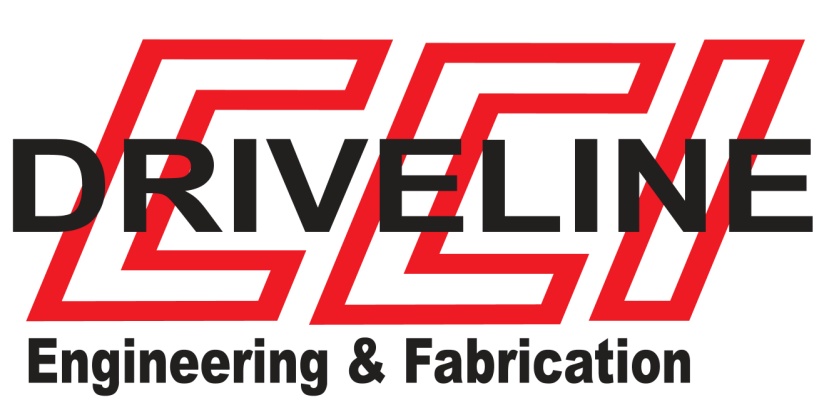                        586-716-1160  www.ccidriveline.comFord Super Duty Drive Shaft SolutionOffered in 4” steel and 5” Aluminum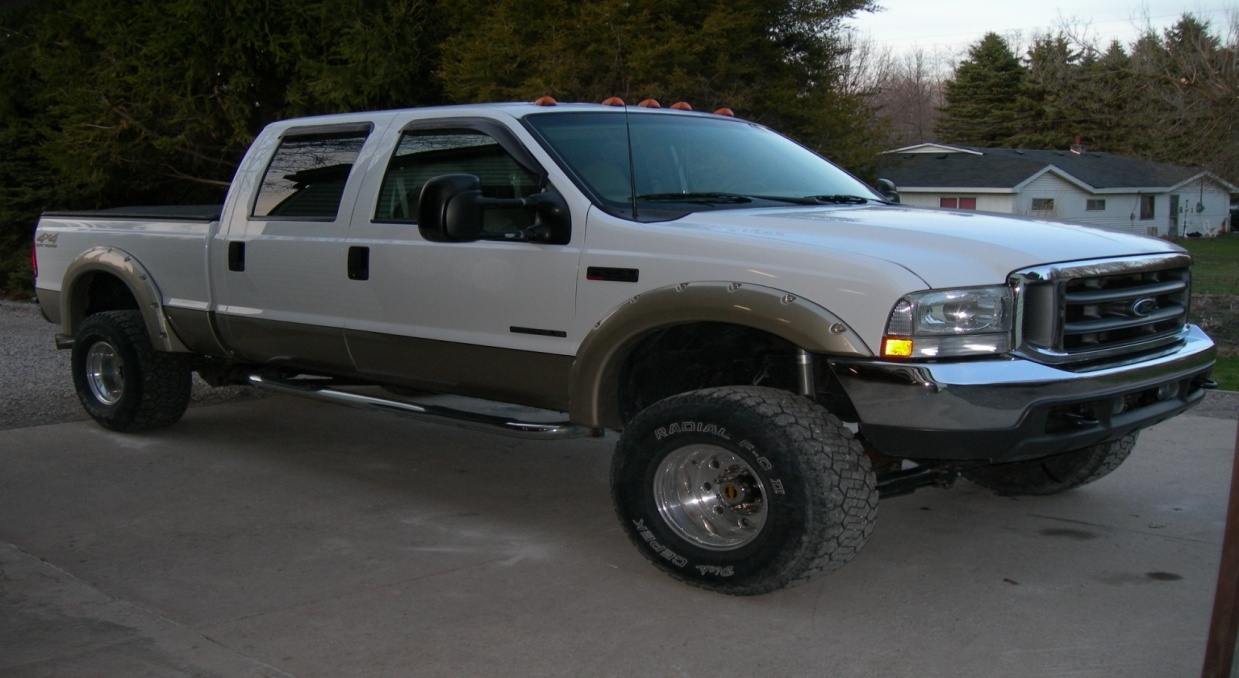 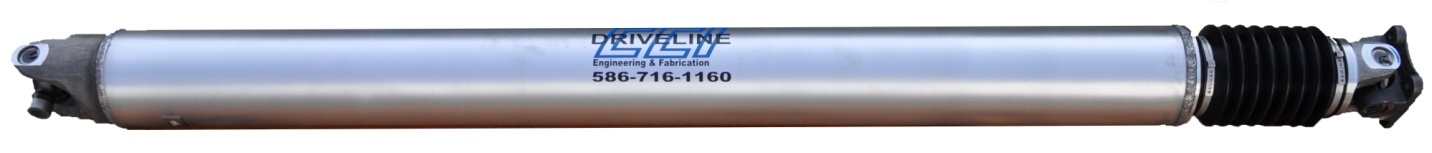 F-250 and F-350 Super duty Upgrade rear propeller shaft eliminates stock center support bearingThis drive shaft replaces the stock two-section drive shaft containing three u-joints and center bearing (the cause of most acceleration shudder issues), with a 5’’ single all aluminum drive shaft or 4” steel.  Note: Single flange is shown in above picture meaning one new flange yoke is supplied on product.  Double flange yoke is not pictured and simply means that both the transfer case and the differential each mate to accepting flat flanges which are supplied on the drive shaft. 					How to MeasureStyle. 1(T-Flange to Center of U Joint)				              Style. 2(T-Flange to D-Flange)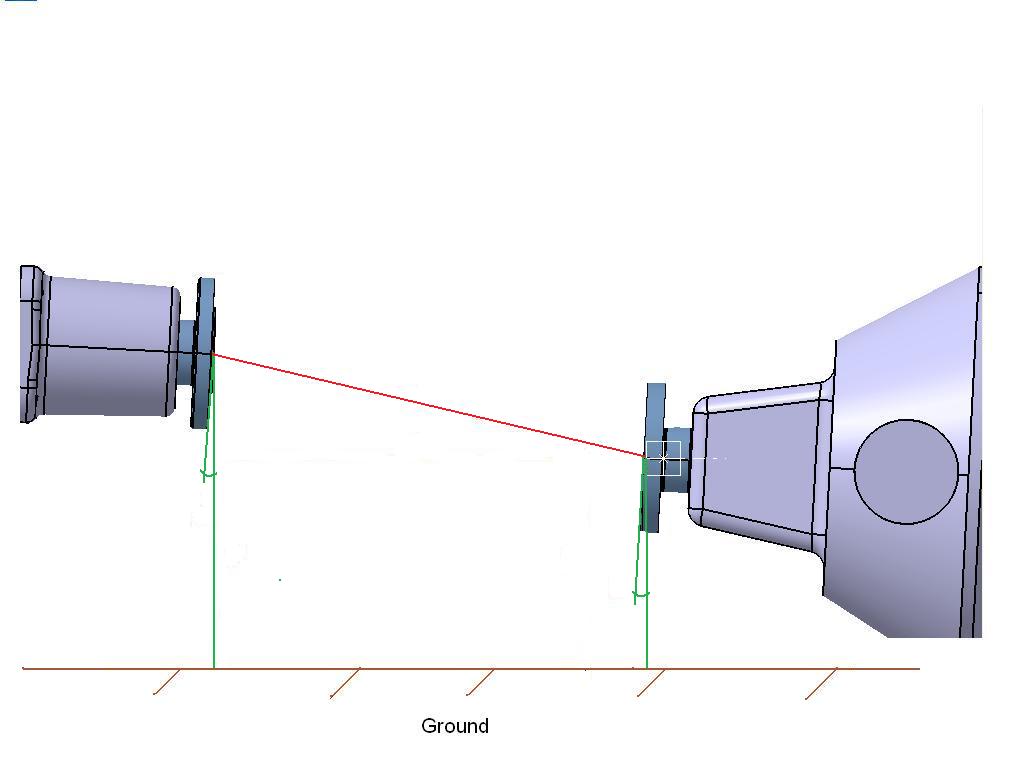 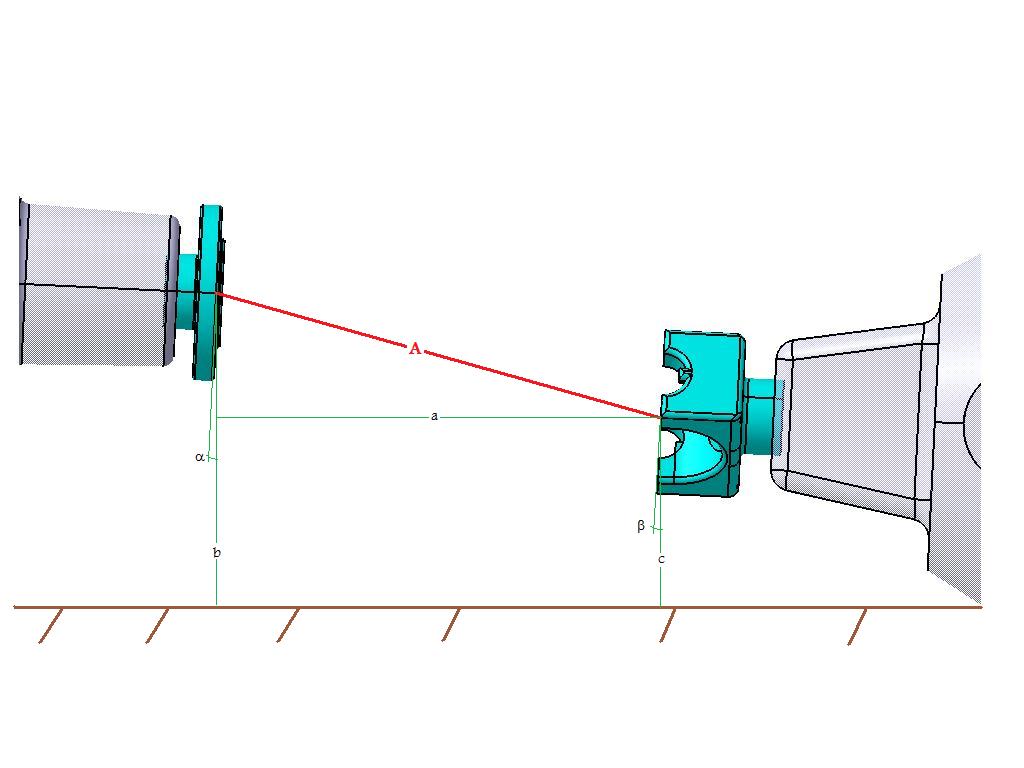 1. Transfer case and pinion MUST be within 2 degrees of Parallel to each other2. Circle which style: 	 Style 1		Style 2	A. Determine length of the DRIVESHAFT:  _________Below measurements are optional Determine Parallel Distance:  					                              _________Imaging a plum bob is hanging from each Flange Face (centerline), MEASURE the distance between the plum bob strings.Determine T-Case Shaft Height: 						     _________Measure from the ground to the (centerline) of T-Case output shaft.Determine T-Case Shaft Height: 						     _________Measure from the ground to the (centerline) of T-Case output shaft.α Determine Angle of Transfer case: 						     _________ß Determine Angle of Differential: 						                  _________Define Flange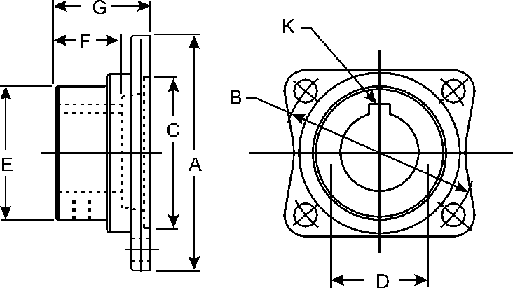 1.)  Dimension C			             ______________2.)  Dimension B				______________3.)  Attaching bolt hole diameter		______________a. Number of attaching bolts	______________b. Equal bolt spacing?		Yes/No (circle one)C. If no define bolt spacing pattern: ___________________________________________________________